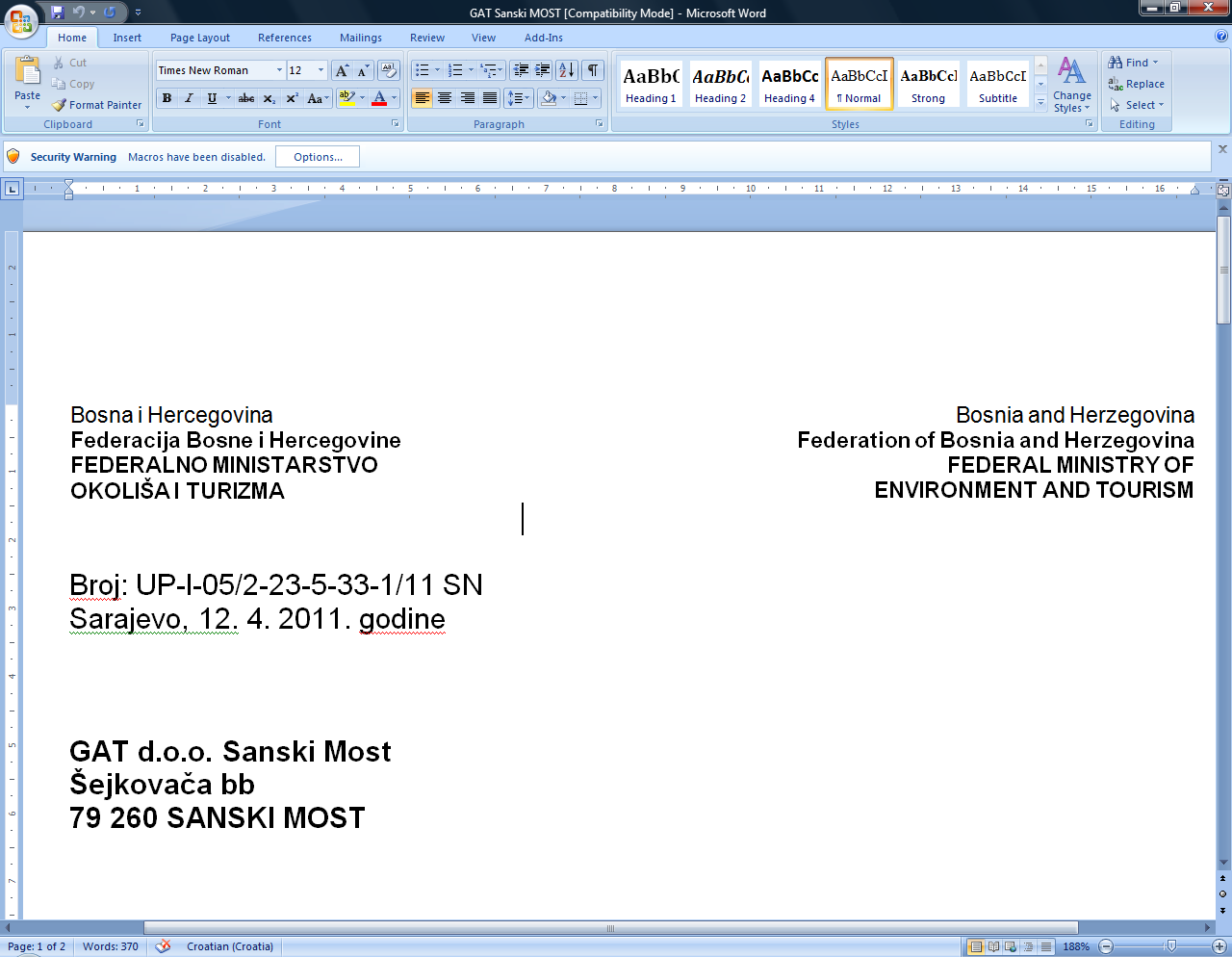 Broj: UPI 05/2-02-19-5-190 /23Sarajevo,  20.05. 2024. godine							Federalno ministarstvo okoliša i turizma rješavajući po zahtjevu operatora Regionalna deponija „Mošćanica“ d.o.o. Zenica za izdavanje okolinske dozvole za regionalnu deponiju čvrstog  neopasnog otpada na lokalitetu Mošćanica, općina Zenica , na osnovu člana  83. stav (2) i člana 93. stav (1) Zakona o zaštiti okoliša („Službene novine Federacije BiH“, broj 15/21), člana 5. st. (2)  Uredbe kojom se utvrđuju pogoni i postrojenja koja moraju imati okolinsku dozvolu („Službene novine Federacije BiH“ broj 51/21, 74/22) i člana 200. Zakona o upravnom postupku (“Službene novine Federacije BiH”, broj: 02/98 i 48/99) (u daljem tekstu: Uredba), u predmetu obnove okolinske dozvole, donosi:R J E Š E N J E  1. Izdaje se okolinska dozvola operatoru „Regionalna deponija Mošćanica“ d.o.o. Zenica za organiziranje procesa rada na regionalnoj deponiji čvrstog neopasnog otpada i njegovo zbrinjavanje na lokalitetu Mošćanica, općina Zenica. Odlagalište i prateći objekti Regionalne deponije “Mošćanica” d.o.o. Zenica izgrađeni su na zemljištu označenom kao k.č. broj 590, 593, 595, 596, 597, 598, 599, 601, 602, 606, 607, 608, 2456 K.O. Mošćanica, Općina Zenica, površine cca 26 ha.2. Pogoni i postrojenja za koje se izdaje dozvolaU sklopu prostora na kojem je smještena Regionalna deponija „Mošćanica“, prema Glavnom projektu, projektovani su slijedeći sadrţaji: 2.1.  Zaštitna ograda sa glavnom i pomoćnim kapijama - glavna ulazna kapija sa portirnicom - pomoćne kapije u zoni odlagališta 2. 2.  Ulazno – izlazna zona sa: - upravno –administrativnom zgradom - kotlovnica toplotne snage 98,2 kw- kontrolnim objektom - vaga sa nadstrešnicom i video-nadzorom - garaža za vozila sa radionicom - interna pumpna stanica za dizel gorivo sa podzemnim dvoplašnim rezervoarom - dizel agregat za alternativno napajanje električnom energijom- fotonaponska elektrana 69,85 kw - bazen pitke vode sa pumpnim postrojenjem - plato za pranje točkova kamiona i drugih vozila - cisterna sa TNP sa isparivačem - trafo stanica LMTS RD“Mošćanica“ 10(20)/04 kV; 250kVA -reciklažno dvorište veličine 4.000 m², sa mjestima za smještaj kontejnera za privremeno odlaganje pojedinih sekundarnih sirovina - hala za reciklaţni materijal sa presom za baliranje 2. 3. Zona odlagališnih kaseta, cca 12 ha:- kaseta I – odlagališni prostor sa 5 ćelija 4,0 ha ( u daljem tekstu kaseta I) - kaseta II- odlagališni prostor sa 5 ćelija 7,3 ha ( u daljem tekstu kaseta II) sa: - pratećim sistemom za upravljanje oborinskim i procjednim vodama:Vodonepropusne lagune za sakupljanje procjednih voda: V1=1000 m3, V2=850 m3, V3=300 m3Procjedne vode se sakupljaju u vodonepropusnim lagunama, koje su izrađene od mineralnog umjetnog sloja, adekvatnog glini debljine 1 m, koji je prekriven HDPE folijom debljine 2,5 mm, geotekstilom I betonskim oktagonima ispunjenim šljunkom. U neposrednoj blizini laguna za sakupljanje deponijskog filtrate nalaze se dva pumpna postrojenja za recirkulaciju procjedne vode.U pumpnom postrojenju uz lagunu 1. Smještene su dvije (2) električne pumpe za otpadnu vodutip VC 40-160/2, snage motora 2 x 5,5 kW, 50 Hz, 2900 min-1, protoka 4-16 l/sec, radnog pritiska 1,8-3,2 bara dok su u postrojenju uz lagunu 2. Smještene dvije (2) električne pumpe za otpadnu vodu tip VC 40-200/2, snage motora 2 x 10 kW, 50 Hz, 2850 min-1, protoka 4,0-12,5 l/sec, radnog pritiska 3,9-5 bara. Uz lagunu 3 postavljene su dvije električne pumpe za otpadnu vodu tip WLO FIT V05DA-226- T0039-540, 2x1,7 Kw, 50 Hz, 2900 min-1.Ovim pumpama se, preko PVC cijevi O65, procjedne vode iz lagune recirkulišu na otpad. Time se gubi izvjestan dio procjednih voda uslijed zadržavanja u otpadu I potrošnje na procese razgradnje organskih komponenti u otpadu. Dio procjednih voda ( 42 m3/dan) iz retencijske lagune putem pumpi ubacuje se u postrojenje za prečišćavanje deponijskog filtrata koje radi na principu reverzne osmoze.Permeat nastao nakon propuštanja deponijskog filtrata koji prođe kroz membranu predstavlja prečišćenu vodu i može se direktno ispuštati u površinske tokove.- retencijskim lagunama sa pumparnicama i kolektorima za upravljanje procjednim vodama iz tijela deponije - kompresorskom stanicom sa bakljom za spaljivanje deponijskog plina -sistemom plinskih zdenaca sa kolektorima za transport i upravljanje deponijskim gasom - prilazni putevi i radne saobraćajnice unutar zone odlagališnih kaseta - protupožarna hidrantska mreža na ulazno-izlaznoj zoni Deponije Projektovani tehnološki sadržaji se izgrađuju postupno ovisno o raspoloživim finasijskim sredstvima, zahtjevima i dinamici tehnološkog procesa kao i dinamici punjenja odlagališnih kaseta.3. Opis aktivnosti za koje se izdaje dozvolaNa samom odlagalištu vrši se manuelno izdvajanje korisnih komponenti kao što su PET ambalaža, tvrda plastika, kartonpapir, otpadno drvo, otpadno željezo, gume,staklo i sl. PET ambalaža i karton-papir se otpremaju na reciklažno dvorište, dok se ostalekorisne komponente skladište na za to predviđenim platoima, u neposrednoj blizini odlagališta.Reciklažno dvorište je fiksno nadzirano radon mjesto za izdvojeno odlaganje raznih otpadnih tvari, koje nastaju u domaćinstvima.Reciklažno dvorište ima mogućnost za izdvojeno odlaganje manjeg ili većeg broja različitih otpadnih materijala. Na platou reciklažnog dvorišta smješteni su:- Hidraulična presa za baliranje plastike, kartona i drugih vrsta papira.- Posebne posude za privremeno odlaganje kabastog i opasnog otpada.Na ulazu se vrši kontrola i vaganje otpada gdje se vodi dnevnik sa dnevnim podacima o kontroli dovezenog otpada. Unutar ulazno izlazne zone predviđa se pregled otpada prije prihvata i deponiranje, video-nadzor, održavanje vozila i upravna zgrada. Tehnologija sanitarnog deponiranja otpada se sastoji iz sljedećih osnovnih operacija:istresanje otpada na radnu površinurasprostiranje otpada u slojevima dozerom i utovarivačemsabijanje otpada u slojevima dozerom i kompaktoromdnevno pokrivanje otpada slojem internog materijalazatvaranje etaža deponije slojem internog materijalatretman deponijskog filtrata recilkulacijom I prečišćavanjem radi ispuštanja u prirodni recipijenttretman deponijskog plina spaljivanjem na bakljiozelenjavanje prostora i međuetaža i završno ozelenjavanje, nakon što kaseta odnosno prostor za odlaganje bude popunjen.Sve navedene operacije se vrše uz sakupljanje kontaminiranih procjednih voda, i ispuštanjem plinova nastalih usljed razgrađivanja otpada. Kompaktiranje otpada će osigurati više prostora u tijelu deponije, te pospješiti raspadanje otpada. Dnevne prekrivke otpada će onemogućiti pristup glodarima i pticama, olakšat će kretanje vozila i do određenih granica će pomoći u suzbijanju širenja neprijatnih mirisa.4. Osnovni i pomoćni materijali koji se koristeCijeli princip rada deponije se bazira na mašinskoj obradi otpada i prikupljanju uz korištenje goriva i maziva u mašinama inertnog materijala za prekrivku i manje količine vode i električne energije.Otpad koji će prihvatiti regionalna deponija za odlaganje i reciklažu dat je u slijedećoj  tabeli:** šifre otpada prema Pravilniku o kategorijama otpada sa listama (Sl.novine FBiH br.09/05)Sa * je, u kategoriji 20, označen opasni otpad koji se može naći u miješanom komunalnom otpadu. Takav otpad se, ukoliko je to moguće, izdvaja i privremeno skladišti na reciklažnom platou i odprema ovlaštenim operaterima na dalje upravljanje na okolišno prihvatljiv način.Otpad dopreman na Regionalnu deponiju “Mošćanica” je pod stalnim video nadzorom, a kontroliše se  i evidentira pomoću slijedeće prateće dokumentacije: adresa vlasnika otpada  i datumnačin dopreme na deponijuvrsta i svojstva otpadakoličina (težina ili/i volumen)kontrola radioaktivnosti otpada.4.2.  Opis osnovnih i pomoćnih sirovina, ostalih supstanci i energije koja se koristi ili koju proizvodi pogon i postrojenje4.2.1. EnergentiElektrična energijaDeponija se napaja iz distributivne mreže sa trafo stanice LMTS RD“Mošćanica“ 10(20)/04 kV; 250kVA, smještene u krugu deponije, preko NN distributivnih ormara.U normalnon pogonu električnom energijom iz trafo stanice napajaju se svi objekti smješteni u krugu deponije, te vanjska  rasvjeta deponije.Radi obezbjeđenja sigurnog snabdijevanja električnom energijom, obezbjeđeno je i rezervno napajanje preko dizel agregata sa automatskim startom. Voda  Za potrebe Regionalne deponije „Mošćanica“ , pitka, hidrantska i tehnološka voda se dovodi sa rezervoara pitke vode „Bare“, zapremine V= 2x 250 m3, koji je i glavni distribucioni rezervoar za naselja na području MZ Mošćanica. Od rezervoara „Bare“ projektovan je cjevovod PE 80 DN 160 mm, NP-6 bara, do crpne stanice sa rezervoarom zapremine V= 15 m3, koji su smješteni na  lokalitetu ulazno-izlazne zone deponije.Tehnološke vode sa cijele plohe reciklažnog  dvorišta , te platoa za pranje, odvode se preko slivnih rešetki do separatora.Oborinske vode se preko horizontalnih i vertikalnih oluka, te betonskih rigola  odvode u vanjski recipijent.Razvod vanjske hidrantske mreže urađen je PE cijevima DN 110 i izvedeno je  pet (5) vanjskih hidranata i to četiri (4) nadzemna 2 x  Ø 52 i 2 x Ø 75, te jedan (1) podzemni  Ø 52 .U objektu su izvedena dva (2) hidranta Ø 52.Uz hidrante je predviđena sva potrebna oprema.5. Opis izvora emisija iz pogona i postrojenja5.1. Emisija u zrakEmisija u zrak iz objekata i sa odlagališta Regionalne deponije “Mošćanica” d.o.o. Zenica nastaje:iz kotlovnice koja, koja kao gorivo koristi TNP (emisije nisu značajne),sa odlagališta, produkcijom deponijskog plina, u procesu razgradnje otpada.Biorazgradivi otpad organskog porijekla odložen na deponiji podliježe različitim mikrobiološkim   procesima razgradnje, pri čemu se stvaraju razne vrste plinova, koji ako se pravilno  ne skupljaju, predstavljaju opasnost za okolinu, ali i okolno stanovništvo.Mikroorganizmi koji razgrađuju otpad, a to su bakterije, alge, gljivice i dr., za svoj rast I razmnožavanje  trebaju određene uvjete kao npr. adekvatnu vlažnost, temperaturu, određeni udio C, O, N, određenu pH-vrijednost, i dr. U početku je razgradnja otpada aerobna (uz prisustvo kisika) i kao produkt stvaraju se CO2, H2O i nitrati. Iza ovog slijedi anaerobna razgradnja koja se odvija u dvije faze. U prvoj fazi djeluju fakultativni mikroorganizmi (mogu živjeti sa ili bez kisika) koji stvaraju jednostavne organske kiseline kao npr. sirćetnu (CH3COOH), propionsku (C2H5COOH), piruvatnu (CH3COCOOH) i dr., te razne alkohole. U drugoj fazi počinju djelovati metanogene bakterije. One žive u uvjetima bez kisika, te razgrađuju jednostavne organske kiseline i alkohole do konačnog produkta, a to su CO2 I CH4. Kada je u pitanju količina deponijskog plina, ona je promjenljiva ovisno o količini odlaganog otpada i o starosti deponije.Prema zahtjevima okolinske dozvole i programu monitoringa, ovlaštene ustanove vrše periodični monitoring sastava deponijskog plina (Dostavljeni Izvještaji o mjerenju emisije deponijskog plina na RDM-a na 26 mjernih mjesta).U Izvještaju o mjerenju emisije deponijskog plina, koji je uradio Institut za građevinarstvo ″IG″ d.o.o. Banja Luka za mjesec juli 2022. godine, (datum uzorkovanja: 7.7.2022. godine) konstatovano je sljedeće:Na prostoru kasete II na mjernom mjestu MM10 registrovana je najveća koncentracija CO u deponijskom plinu od 7,75 ppm. Najveće koncentracije metana u deponijskom plinu koji se preko vertikalnih odvoda emituje iz tijela deponije, izmjerene su u zdencima za otplinjavanjena mjernim mjestima označenim: MM1, MM6, MM7 i MM17. Metan čija je donja granica eksplozivnosti 5,3 vol. %, a gornja granica eksplozivnosti 14,9 vol.% metana u smjesi sa zrakom.Najveća koncentracija H2S u deponijskom plinu od 14,21 ppm registrovana je na mjernom mjestu MM18.Prema proračunu, očekivana produkovana emisija metana sa prostora kasete II na Regionalnoj deponiji ″Mošćanica″, za kalendarsku 2021.godinu podrazumijeva količinu od cca 2061,2 t/god. Na deponiji se vrši spaljivanje nastalog deponijskog plina na baklji.5.2. Emisija u vodeOtpadnim vodama Regionalne deponije „Mošćanica“ mogu  se smatrati:- procjedne vode koje nastaju u tijelu deponije, prikupljaju u lagunu i koje se u ekscesnimslučajevima ispuštaju u obližnji obodni kanal- atmosferske  vode koje se sakupljaju u  obodni kanal, - tehnološke vode sa reciklažnog dvorišta i prostora za parkiranje i pranje osnovne opreme i mašinerije za rad na deponiji , - sanitarno-fekalne vode.Izgradnjom bazena za procjedne vode (V1=1000 m³, V2= 300 m³ i  V3= 850 m³) zajedno sa pratećim pumpnim postrojenjem, osigurano je zadržavanje  ukupne količine nastale procjedne vode iz tijela deponije. Voda sa cijele plohe reciklažnog  dvorišta , te platoa za pranje  prihvaćaju se betonskim kanalicama i uvode se preko taložnika  kanalizacionim cijevima u separator ulja i taloga.Procjedne vode se sakupljaju u vodonepropusnim lagunama, koje su izrađene od mineralnog umjetnog sloja, adekvatnog glini debljine 1 m, koji je prekriven HDPE folijom debljine 2,5 mm, geotekstilom I betonskim oktagonima ispunjenim šljunkom. U neposrednoj blizini laguna za sakupljanje deponijskog filtrate nalaze se dva pumpna postrojenja za recirkulaciju procjedne vode. U pumpnom postrojenju uz lagunu 1. Smještene su dvije (2) električne pumpe za otpadnu vodu tip VC 40-160/2, snage  Uz lagunu 3 postavljene su dvije električne pumpe za otpadnu vodu tip WLO FIT V05DA-226- T0039-540, 2x1,7 Kw, 50 Hz, 2900 min-1.Ovim pumpama se, preko PVC cijevi O65, procjedne vode iz lagune recirkulišu na otpad. Time se gubi izvjestan dio procjednih voda uslijed zadržavanja u otpadu I potrošnje na procese razgradnje organskih komponenti u otpadu.Dio procjednih voda ( 42 m3/dan) iz retencijske lagune putem pumpi ubacuje se u postrojenje za prečišćavanje deponijskog filtrata koje radi na principu reverzne osmoze. Permeat nastao nakon propuštanja deponijskog filtrata koji prođe kroz membranu predstavlja prečišćenu vodu i može se direktno ispuštati u površinske tokove.Sanitarno - fekalne vode odvode se PVC cijevima do betonske vodonepropusne septičke jame.Prema zahtjevima okolinske dozvole i programu monitoringa, ovlaštene ustanove vrše periodične analize fizičko-kemijskih karakteristika  oborinskih i procjednih voda ( Dostavljeni Izvještaji o rezultatima ispitivanja kvaliteta oborinskih,  procjednih i površinskih  voda na RDM-a).Prema: Izvještaju o ispitivanju kvaliteta (monitoring) otpadnih voda za mjesec decembar 2022. godine (datum uzorkovanja: 27.12.2022.) urađenom od strane Laboratorija za arhitektonsku fizikui zaštitu okoliša, DVOKUTPRO Energija i okoliš, konstatovano je sljedeće:Bazen procjednih voda-laguna I – Prema važećoj zakonskoj regulativi za kriterij ispuštanjaotpadnih voda u površinske vode parametri koji prelaze dozvoljene granične vrijednosti su: HPK,BPK5, amonijak, ukupni nitrogen, ukupni fosfor, fenoli i ukupni organski ugljik (TOC). Otpadnavoda je toksična.Prema Članu 22. stavka 2 Uredbe o uslovima ispuštanja otpadnih voda u okoliš i sisteme javnekanalizacije (Sl. Novine FBiH br. 26/20; 96/20) izmjerene vrijednosti za parametre HPK, BPK5,amonijak, ukupni nitrogen, ukupni fosfor, fenoli te ukupni organski ugljik (TOC) su veće od 50%od dozvoljene granične vrijednosti, te zbog toga otpadna voda ne zadovoljava uslove za ispuštanje u prirodni recipijent (Đulanov potok), bez obzira na vrijednosti svih ostalih parametarakoji su niži od dozvoljenih graničnih vrijednosti.Bezimeni potok – Prema važećoj zakonskoj regulativi za kriterij ispuštanja otpadnih voda upovršinske vode parametar koji prelazi dozvoljenu graničnu vrijednost su sulfidi.Prema Članu 22. stavka 1 (b) Uredbe o uslovima ispuštanja otpadnih voda u okoliš i sisteme javne kanalizacije (Sl. Novine FBiH br. 26/20; 96/20) izmjerena vrijednost za parametar sulfidi jeveća od 100% od dozvoljene granične vrijednosti, te zbog toga otpadna voda ne zadovoljava uslove za ispuštanje u prirodni recipijent.Šaht za permeat – Prema važećoj zakonskoj regulativi za kriterij ispuštanja otpadnih voda u površinske vode svi ispitani parametri su u okviru dozvoljenih graničnih vrijednosti.Od strane Agencije za vodno područje rijeke “Save” Sarajevo,    Regionalnoj deponiji “Mošćanica” d.o.o. Zenica  izdato je  Rješenje o vodnoj dozvoli za ispuštanje tehnoloških (industrijskih) otpadnih  voda u površinske vode, br. UP-I/25-3-40-285-4/20 od 07.10. 2020.godine.5.3. Emisija u tloAnaliza tla u krugu  Regionalne deponije “Mošćanica” d.o.o. Zenica  nije rađena.Krug deponije je većim dijelom asfaltiran, a tehnološke otpadne vode se odvode u separator ulja i taloga. Izgradnjom sistema za upravljanje procjednim vodama se povremeno, po potrebi, vrši recirkulacija vode iz retencijskih  laguna za procjedne vode na tijelo odlagališta.  Sama odlagališna ploha, kao i retencijske lagune,  izgrađene su od vodonepropusnog materijala čime je eliminisan eventualni negativni uticaj procjednih voda i emisije u tlo.5.4. BukaU tehnološkom  procesu odlaganja i zbrinjavanja mješovitog komunalnog otpada, za pripremu, rasprostiranje i sabijanje odloženih materijala, koriste se samohodne dizel-motorne mašine – kompaktor, buldozer i bager.Rad ove mehanizacije proizvodi buku u prosječnom iznosu od oko 80 dB, s tim da  buka pojedinačno ne prelazi  nivo od 85 dB, što na udaljenosti već od 300 m od izvora ne prelazi nivo od 40 dB. Prema tome, buka pri radu mehanizacije na deponiji ne utiče na ambijentalni nivo buke u naseljenim prostorima u okolini deponije,odnosno ne prelazi dozvoljeni nivo za naselja.Radno vrijeme  na deponiji je od 07,00-23,00 h, pa uticaj buke na okoliš od deponije izostaje u noćnom periodu dana.6.  Mjere smanjenja negativnog uticaja na vodeS ciljem smanjenja negativnih uticaja na vode potrebno je poštovati granične vrijednosti date u  Uredbi o uslovima ispuštanja otpadnih voda u prirodne recipijente i sisteme javne kanalizacije (Sl.novine FBiH br: 26/20, 96/20) i prilozima, a koje se odnose na ispuštanje industrijskih otpadnih voda u površinska vodna tijela, te ispunjavati uvjete i odredbe  date u Rješenju o vodnoj dozvoli.6.1. Kontrola i održavanje sistema za prihvat procjednih vodaIzrađeno je Uputstvo za kontrolu i održavanje sistema za upravljanje procjednim vodama. Ovim Uputstvom su  definisani način kontrole sistema, procedura u slučaju začepljenja ili kvara u sistemu, te određena lica za kontrolu sprovedbe navedenih procedura.6.2. Tretman procjednih vodaKao posljedica tehnološkog procesa odlaganja bezopasnog otpada na sanitarnoj deponiji dolazi do produkcije procjedne vode iz tijela deponije. U proteklom periodu rada deponije pokazalo se da instalisani sistem na kaseti I omogućava upravljanje procjednom vodom, tako da se ona zadržava u zatvorenom sistemu odlagališnih kaseta i retencijskih laguna. Uputstvom za kontrolu i održavanje sistema za upravljanje procjednim vodama je detaljno opisan način upravljanja procjednim vodama sa odlagališta deponije Mošćanica. Upravljanje procjednim vodama sa odlagališnih kaseta vrši se recirkulacijom procjednih voda na tijelo kaseta. Recirkulacija se ne smije izvoditi za vrijeme jakog vjetra, niskih (smrzavajućih) temperatura ili odmah nakon kiše. Značajnije unapređenje upravljanja procjednim vodama sa odlagališnih kaseta  se postiže instaliranjem uređaja za prečišćavanje deponijskog filtrata i pripadajuće opreme, pumpi i instalacija. Operator je dužan pridržavati se slijedećih mjera:- Obezbijediti kontinuirano vršenje kontrole cjelokupnog sistema zadržavanja procjednih voda u instalisanom sistemu odlagališnih kaseta i retencijskih laguna, te da se onemogući ispuštanje procjednih voda iz laguna u okolno zemljište, obodni kanal ili prirodni recipijent osim u slučaju ekstremno velikih padavina kada je sistem za recirkulaciju (lagune i drenažni sistem u tijelu deponije) zasićen vodom.“ - Upravljanje procjednim vodama na Regionalnoj deponiji „Mošćanica“ Zenica provoditi prema važećem Uputstvu za kontrolu i održavanje sistema za upravljanje procjednim vodama. - Obezbijedi da se onečišćene, zauljene vode sa platoa, parking prostora, reciklažnog dvorišta i manipulativnih površina predmetne regionalne deponije Mošćanica nesmetano sakupljaju i odvode do objekata predviđenih za tretman tehnoloških otpadnih voda-separatora ulja i masti, a zatim ovako tretirane vode ispuštaju u obodni kanal.“ -  Objekte čija je svrha odvodnja i tretman tehnoloških otpadnih voda, kao i oborinskih voda sa platoa interne benzinske pumpe, platoa reciklažnog dvorišta, parking prostora (obodni kanali, separatori ulja i masti, odvodni kanali, slivnici sa taložnicima, rešetke), potrebno je održavati i koristiti na takav način koji će obezbijediti njihovu potpunu ispravnost i funkcionalnost.“ - Čišćenje i pražnjenje separatora ulja i masti, te skladištenje i zbrinjavanje opasnog otpada može vršiti isključivo firma ovlaštena za tu vrstu djelatnosti, prema posebnom ugovoru.-  Korisnik je obavezan da redovno vodi dnevnik o pražnjenju i odvozu taloga iz separatora ulja i masti, kao i o preuzimanju drugog opasnog otpada. - Čišćenje i pražnjenje separatora ulja i masti vrši se jednom godišnje od strane ovlaštenog operatera za ovu vrstu poslova „DELTA PETROL“ d.o.o. Kakanj. -  Sadržaj (mulj) iz separatora ulja ne smije se ni privremeno odlagati na česticu „vodno dobro“, odnosno u vodotoke i na njegove obale. - Ovlašteni operater za ovu vrstu poslova, „DELTA PETROL“ d.o.o. Kakanj, nakon obavljenog čišćenja i pražnjenja separatora, vrši zbrinjavanje sadržaja separatora (mulja). - Redovno vrši monitoring prečišćenih otpadnih voda na svim mjernim mjestima predviđenim Planom monitoring. - Skladištenje otpadnih materija koje se mogu javiti u tehnološkom procesu i koje se direktno ili indirektno prikupljaju, a mogu štetno djelovati na okolinu vrši u adekvatnim kontejnerima i buradima do preuzimanja istih od strane firme registrovane za ovu vrstu djelatnosti. - Opasnim i štetnim materijama postupati savjesno pri skladištenju, transportu i pretovaru kako ne bi došlo do štetnih posljedica usljed prosipanja istih.“ Način tretmana i ispuštanja tehnoloških otpadnih voda u recipijent potpuno uskladiti sa uslovima i rokovima datim u Rješenju o vodnoj dozvoli, izdatom od starne nadležne institucije.- U slučaju ispuštanja otpadnih voda u recipijent, ispuniti uslove Uredbe o uslovima ispuštanja otpadnih voda u okoliš i system javne kanalizacije (Službenenovine FBiH 26/20, 96/20).- Tehnološke otpadne vode sa asfaltnih površina, koje su opterećene talogom i uljima potrebno je voditi prvo na separatore ulja i masti.- Vršiti redovan nadzor i čišćenje svih elemenata odvodnje otpadnih voda, od strane ovlaštene ustanove (odvodni kanali, separatori ulja i masti, sl).- Vršiti redovan nadzor i čišćenje svih elemenata odvodnje sanitarno-fekalnih voda (odvodne cijevi, septička jama, sl). 6.3. Mjere smanjenja negativnog uticaja na zrak6.3.1. Korištenje ili spaljivanje deponijskog plina Glavni projekat otplinjavanja kasete I je izrađen u skladu sa primjenom najboljih raspoloţivih tehnologija uz obavezno poštivanje zakona, te uvažavanjem smjernica i direktiva EU po pitanjima sagorijevanja deponijskog plina uz kontrolu emisije s plinske stanice. U prvoj polovini 2018.g potpuno je implementiran Glavni projekat otplinjavanja kasete I . Projektovano postrojenje po svom kapacitetu omogućava ekstrakciju i sagorijevanje deponijskog plina produkovanog na odlagalištu, a trenutno se vrši prikupljanje i sagorijevanje deponijskog plina sa 5(pet) ćelija kasete I. Projektom su predviđene i ugrađene sljedeće komponente postrojenja: 1. Sistem sabirnih plinskih vodova sa vertikalnih bušotina za otplinjavanje- 82 kom 2. Postrojenje za ekstrakciju i sagorijevanje deponijskog plina. Pasivni sistem otplinjavanja kasete II projektovan je tako da se pri pojavi većih količina metana omogućava priključivanje na postojeće postrojenje za otplinjavanje kasete I.Redovno vršiti monitoring sastava i količine deponijskog plina sa dijela odlagališne kasete II koji nije obuhvaćen sistemom za ekstrakciju i spaljivanje deponijskog plina.- Sistem za aktivno otplinjavanje i spaljivanje deponijskog plina održavati u ispravnom stanju i funkciji.- Redovno održavanje i servisiranje kotlovnice za zagrijavanje upravno-administrativne zgrade.6.4. Opis mjera za sprečavanje produkcije i povrat korisnog materijala iz otpada koji produkuje postrojenjeU društvu Regionalna deponija „Mošćanica“ d.o.o Zenica kontinuirano se vrše unapređenja i usklađivanje aktivnosti koje se svakodnevno izvode na predmetnoj lokaciji, u skladu sa visokom ekološkom osviješćenošću uposlenika i samog Društva. Tako se ulažu stalni napori u zaštiti i očuvanju okoliša i vodi se računa da svi elementi koji imaju uticaj na okoliš ( emisije u zrak, emisije u vodu, upravljanje otpadom, buka, opasni  materijali, zdravlje i sigurnost, protivpožarna zaštita) budu usklađeni sa aspekta zaštite okoliša sa važećom zakonskom legislativom.U normalnom tehnološkom procesu prijema, odlaganja i zbrinjavanja mješovitog komunalnog otpada, na Regionalnoj deponiji „Mošćanica“ d.o.o. Zenica  dolazi do produkcije slijedećih vrsta otpada:- miješani komunalni otpad - ulja i talog iz separatora.Iz miješanog komunalnog otpada se izdvajaju korisne komponente kao što su PET ambalaža, karton, papir, staklo, drvo, metal. Ovim postupkom se obezbjeđuje određena količina kvalitetne sirovine za dalju reciklažu, a ujedno se obezbjeđuju velike uštede u odlagališnom prostoru, čime se produžava vijek odlagališta.6.5. Opis ostalih mjera radi usklađivanja sa osnovnim obavezama operatora posebno nakon zatvaranja postrojenja6.5.1. Mjere u slučaju akcidentnih situacijaJedan od najčešćih mogućih akcidenata, tj. opasnosti na deponiji je požar. Tehnologija sanitarnog deponovanja otpada svodi rizik od pojave požara na najmanju moguću mjeru. Požar bi doveo do ispuštanja opasnih tvari u atmosferu nakon sagorijevanja, ugrozio bi sanitarni karakter odlagališta, i predstavljao rizik za radnike i okolno stanovništvo.Uobičajene mjere za zaštitu od požara na deponiji su:- prekrivanje otpada inertnim materijalom pa su dijelovi otpada međusobno izolirani (ilivatrootpornom LDPE folijom)- kontrolisana evakuacija nastalih gasova da ne bi došlo do njihovog sakupljanja unutartijela deponije, a time i mogućnosti eksplozije- kontrola otpada koji dolazi na deponiju, kako se ne bi deponovale lako zapaljive ieksplozivne materije- kontrola da se na deponiju ne odlaže zapaljeni otpad, a ukoliko se to dogodi, otpadtreba ugasiti i tek nakon što je ugašen prekriti,- omogućiti nesmetani pristup svim dijelovima deponije kao i oko deponije za potrebevatrogasnih vozila- omogućiti brzu evakuaciju radnika sa područja s povećanom opasnosti od izbijanjapožara.Kod površinskog požara gašenje se provodi tako, da se žarišna mjesta razgrnu u tankim slojevima i gase pjenom iz mobilnih aparata, te prekrivaju zemljom ili drugim inertnim materijalima, dok se sprečavanje širenja požara postiže izradom zemljanog nasipa ili prokopavanjem rovova oko mjesta požara.Gašenje dubinskog požara provodi se tako da se izvrši raskopavanje otpada utovarivačem i kompaktorom ili bagerom. Kada se dođe do žarišta, njih treba izgurati na površinu i pristupiti gašenju požara opisanom za površinske požare. Dubinske požare je također moguće gasiti upotrebom ugljičnog dioksida, tj. suhog leda.Gašenje početnog požara vrši prvi radnik koji je primjetio požar, već pripremljenimautomatom za gašenje požara. U tu svrhu, predviđeni su prenosivi aparati u svakom vozilu i oni koji su locirani na odlagalištu, u neposrednoj blizini radnog polja.8.  Monitoring plan9. IzvještavanjeIzvještavati  Federalno ministarstvo okoliša i turizma o prikupljenim podacima na način kako je to propisano odredbama Priloga VII.  Pravilnik o registru zagađivača i zagađenjima okoliša (“Službene novine Federacije BiH”, broj: 11/23) . Izvještaji trebaju biti poslani najkasnije do 30.03. tekuće godine za prethodnu godinu izvještavanja.Operator je dužan bez odlaganja prijaviti svaku vanrednu situaciju koja značajno utiče na okoliš.Donošenjem Uredbe o informacionom sistemu upravljanja otpadom koja je objavljena u (''Službenim novinama Federacije BiH'', broj: 97/18), a stupila je na snagu 13.12.2018.g. Federalno ministarstvo okoliša i turizma je stvorilo zakonski osnov za kreiranje Informacionog sistema upravljanja otpadom Federacije BiH.Prema Uredbi o informacionom sistemu upravljanja otpadom obveznici izvještavanja, tj. dostavljanja podataka u Fond, odnosno direktnog unosa podataka u informacioni sistem su:Subjekti upravljanja otpadom koji obavljaju jednu ili više aktivnosti upravljanja otpadom: sakupljači uključujući Javna komunalna preduzeća, reciklere, uvoznike i izvoznike otpada, deponije, operatore postrojenja za obradu otpada i sl.;Proizvođači, uvoznici i distributeri proizvoda koji poslije upotrebe postaju posebne kategorije otpada (ambalaža, električni i elektronski proizvodi, ulja, baterija i akumulatori, gume i automobili i sl.);Subjekti koji u sklopu svoje djelatnosti/proizvodnog procesa proizvode otpad;Operateri sistema za svoje aktivnosti;Obveznici sistema bez obzira da li su ili ne prenijeli svoju obavezu upravljanja otpadom na operatera sistema.10. Period važenja Rok važnosti ovog rješenja je pet (5) godina, od dana uručenja rješenja strankama.Obrazloženje Federalno ministarstvo okoliša i turizma je zaprimilo Zahtjev za obnovu okolišne dozvole, operatora  „Regionalna deponija Mošćanica“ d.o.o. Zenica, 13.11. 2023. godine za pogone i postrojenja Regionalne deponije otpada u Zenici, procese rada na regionalnoj deponiji čvrstog neopasnog otpada i njegovo zbrinjavanje na lokalitetu Mošćanica, općina Zenica. Zahtjev za obnovu okolinske dozvole za PD ″Regionalna deponija Mošćanica″ d.o.o. Zenica, dostavljen je u skladu sa članom 93. Zakona o zaštiti okoliša („Sl. novine F BiH“, broj15/21), te članom 4. tačka 1) i članom 6. tačka 2) i 3) Uredbe kojom se utvrđuju pogoni I postrojenja koja moraju imati okolinsku dozvolu („Sl. novine F BiH“, broj 51/21, 74/22). U skladu sa članom 6. tačka 2) i 3) Uredbe, Zahtjev za obnovu okolinske dozvole izrađuje se na obrascu za izradu zahtjeva iz Priloga III. Uredbe, a koji čini sastavni dio Uredbe kojom se utvrđuju pogoni i postrojenja koja moraju imati okolinsku dozvolu („Sl. novine F BiH“, broj 51/21, 74/22).Uz zahtjev je dostavljena i sljedeća dokumentacija:-  Izvod iz prostorno planske dokumentacije, Kantonalni zavod za urbanizam i prostorno uređenje Zenica,- Rješenje o urbanističkoj saglasnosti za izgradnju objekta nadstrešnice nareciklažnom dvorištu u poslovnom krugu RD ″Mošćanica″ na lokalitetu Mošćanica,Zenica.- Rješenje o odobrenju za građenje objekta-nadstrešnice na reciklažnom dvorištu u poslovnom krugu RD ″Mošćanica″ na lokalitetu Mošćanica, Zenica.-  Rješenje o upotrebi građevine objekta-nadstrešnice na reciklažnom dvorištu u poslovnom krugu RD ″Mošćanica″ na lokalitetu Mošćanica, Zenica.-  Rješenje o odobrenju za građenje investitoru ″Regionalna deponija Mošćanica″ d.o.o. Zenica, općina Zenica za izgradnju pumpne stanice sa trasom cjevovoda za prepumpavanje ocjedne vode iz lagune 2 na odlagalište, na parceli označenoj po n.p. kao k.č. 593/2 K.O. Mošćanica, općina Zenica, odnosno na parceli označenoj po s.p. kao 628/382 K.O. Mošćanica, općina Zenica iz ZK uloška 22.-  Rješenje o odobrenju za građenje investitoru RD ″Mošćanica″ d.o.o. Zenica, za izgradnju paketnog postrojenja za tretman procjednih otpadnih voda RO (Q=40 m3/dan), na dijelu parcele označene kao k.č. 593/2 K.O. Mošćanica, općina Zenica.-  Rješenje o urbanističkoj saglasnosti za izgradnju ″Regionalne sanitarne deponije  komunalnog otpada″ na Mošćanici, na zemljištu označenom kao k.č. i dijelovi k.č. br. 590, 593, 595, 596, 597,598, 599, 601, 602, 606, 607, 608, 2456, K.O. Mošćanica, općina Zenica.-  Rješenje o odobrenju za građenje ″Regionalne sanitarne deponije komunalnog otpada″ na Mošćanici, na zemljištu označenom kao k.č. i dijelovi k.č. br. 590, 593, 595, 596, 597,598, 599, 601, 602, 606, 607, 608, 2456, K.O. Mošćanica, općina Zenica.-  Rješenje o odobrenju za građenje I faze izgradnje objekata: administrativni i objekat za radnike, nadstrešnica sa ulazno-izlaznom vagom, garaža, ekonomskomanipulativna površina i deponija koja sadrži: Retencijsku lagunu za sakupljanje procjednih voda zapremine 1000 m3, reciklažno dvorište za sakupljanje sekundarnih sirovina, dvije kasete za deponovanje otpada sa drenažnim sistemom i sistemom otplinjavanja, sve izgrađeno na zemljištu označenom sa k.č. 597 i dijelovima k.č. br. 590, 593, 595, 596, 597,598, 599, 601, 602, 606, 607, 608, 2456, K.O. Mošćanica, općina Zenica.-  Rješenje o odobrenju za građenje objekta II faze izgradnje deponije kasetama 3,4, i 5 za deponovanje otpada sa drenažnim sistemom i sistemom odplinjavanja na zemljištu označenom sa k.č. 597 i dijelovima k.č. br. 590, 593, 595, 596, 597,598, 599, 601, 602, 606, 607, 608,2456, K.O. Mošćanica, općina Zenica.-  Rješenje o upotrebi za probni rad građevine objekata I faze: administrativni i objekat za radnike, nadstrešnica sa ulazno-izlaznom vagom, garaža, ekonomskomanipulativna površina i deponija koja sadrži: Retencijsku lagunu za sakupljanje procjednih voda zapremine 1000 m3, reciklažno dvorište za sakupljanje sekundarnihsirovina, dvije kasete za deponovanje otpada sa drenažnim sistemom i sistemom otplinjavanja, sve izgrađeno na zemljištu označenom sa k.č. 597 i dijelovima k.č. br. 590, 593, 595, 596, 597,598, 599, 601, 602, 606, 607, 608, 2456, K.O. Mošćanica,općina Zenica.-  Rješenje o upotrebi izgrađenog objekta-postrojenja ″Sistem za odplinjavanje kaseta I faze sa bakljom″ na ″Regionalnoj deponiji Mošćanica″ u Zenici, na lokalitetu označenom sa k.č. 597 i dijelovima parcela k.č. br. 590, 593, 595, 596, 597,598, 599, 601, 602, 606, 607, 608, 2456, K.O. Mošćanica, općina Zenica.-  Rješenje o urbanističkoj saglasnosti za radove na izgradnji druge faze odlagališnih kaseta sa pripadajućom infrastrukturom na Regionalnoj deponiji Mošćanica, na zemljištu označenom kao k.č. br. 593/2 K.O. Mošćanica, što po starom premjeru odgovara k.č. br. 628/382-dio K.O. Mošćanica, područje grada Zenica.-  Rješenje o odobrenju za građenje objekata druge faze odlagališnih kaseta sa pripadajućom infrastrukturom na Regionalnoj deponiji Mošćanica, na zemljištu označenom kao k.č. br. 593/2 K.O. Mošćanica, što po starom premjeru odgovara k.č. br. 628/382-dio K.O. Mošćanica, područje grada Zenica.-  Rješenje o legalizaciji bespravno izgrađenih objekata u sklopu kompleksa ″Regionalne sanitarne deponije komunalnog otpada″ na Mošćanici, na dijelu parcele označene kao k.č. br. 593/2 K.O. Mošćanica, površine 84.730 m2, općina Zenica.- Rješenje o upotrebi legalizirane građevine: čuvarska kućica, kućica vage sa platformom, prvi sprat administartivnog dijela, kotlovnica sa plinskom instalacijom,crpka za gorivo sa rezervoarom kapaciteta 10 m3 i nadstrešnicom, izgrađenog u poslovnom krugu kompleksa ″RDM″ d.o.o. Zenica, općina Zenica.p. Rješenje o odobrenju izgradnje pristupnog puta za regionalnu deponiju ″Mošćanica″ koji se odvija od puta Zenica.S. Dvor na mjestu ukrštanja sa rudničkim putem, a prema uslovima datim u rješenju o urbanističkoj saglasnosti broj: 06/23-4923/05 od 16.11.2005. godine.-  Rješenje o odobrenju izgradnje trase dovodnog cjevovoda pitke, hidrantske I tehnološke vode za regionalnu deponiju u Mošćanici, na parceli označenoj kao k.č..n.p. 791, 793, 794, 800, 803, 804, 1030, 1032, 2457/1 i 2459 k.o. Mošćanica, a prema uslovima datim u rješenju o urbanističkoj saglasnosti broj: 06/23-2219/06 od 19.06.2006. godine.-  Rješenje i odluka kojom se utvrđuje opći interes za izgradnju sanitarne regionalne deponije u Općini Zenica.-  Rješenje o okolinskoj dozvoli operatoru ″Regionalna deponija Mošćanica″ d.o.o. Zenica za organiziranje procesa rada na regionalnoj deponiji čvrstog neopasnog otpada i njegovo zbrinjavanje na lokalitetu Mošćanica, općina Zenica.-  Rješenje o vodnoj saglasnosti za aktivnost – izgradnja II faze deponije, odnosno proširenje odlagališnog prostora urđene Regionalne deponije Mošćanica u sklopu uređenog kompleksa Regionalne deponije u naselju Mošćanica na zemljištu označenom kao k.č. broj. 593/2 K.O. Mošćanica, grad Zenica i ispuštanje tehnoloških otpadnih voda u prirodni recipijent sa lokaliteta planirane II faze deponije.-  Rješenje o imenovanju odgovorne osobe za poslove upravljanja otpadom8. Ugovori:a. Ugovor o korištenju usluga sanitarne deponije za bezopasni otpad za Općinu Zenicab. Ugovor o korištenju usluga sanitarne deponije za bezopasni otpad za Općinu Busovačac. Ugovor o korištenju usluga sanitarne deponije za bezopasni otpad za Općinu Visokod. Ugovor o korištenju usluga sanitarne deponije za bezopasni otpad za Općinu Žepčee. Ugovor o korištenju usluga sanitarne deponije za bezopasni otpad za Općinu Travnik, te JKP ″Bašbunar″ d.o.o. Travnik-  Ugovor o korištenju usluga sanitarne deponije za bezopasni otpad za Općinu Travnik, te JKP ″Trebišnjica″ d.o.o. Travnik-Nova Bila-  Ugovor o korištenju usluga regionalne deponije ″Mošćanica″ za Općinu Vitez i JKP ″Vitkom″ d.o.o. Vitez-  Ugovor o korištenju usluga regionalne deponije ″Mošćanica″ za Općinu Zavidovići I JKP ″Radnik″ d.o.o. Zavidovići-  Ugovor o korištenju usluga regionalne deponije ″Mošćanica″ za Općinu Novi Travnik I JKP ″Čistoća″ d.o.o. Novi Travnik-  Ugovor o korištenju usluga regionalne deponije ″Mošćanica″ za ″Kazneno-popravni zavod zatvorenog tipa″ Zenica-  Ugovor o korištenju usluga regionalne deponije ″Mošćanica″ za ″PREVENT INTERIOR″ d.o.o. Visoko-  Ugovor o korištenju usluga regionalne deponije ″Mošćanica″ za ″EKO-INDUSTRIJSKI OTPAD ZIZI″ d.o.o. Travnik-  Ugovor o korištenju usluga regionalne deponije ″Mošćanica″ za Sportsko rekreacioni centar ″VLAŠIĆ″ d.o.o. Travnikn. Ugovor o korištenju usluga regionalne deponije ″Mošćanica″ za Preduzeće ″Divan″ d.o.o. Vitez-  Ugovor o korištenju usluga regionalne deponije ″Mošćanica″ za ″AFOZ″ d.o.o. Travnik-  Ugovor o korištenju usluga regionalne deponije ″Mošćanica″ za ″PREVENT FABRICS″ d.o.o. Visoko-  Ugovor o korištenju usluga regionalne deponije ″Mošćanica″ za Proizvodno, prometno i uslužno duštvo ″MECA″ d.o.o. Novi Travnik-  Ugovor o korištenju usluga regionalne deponije ″Mošćanica″ za ″PREVENT LEATHER″ d.o.o. Visoko-  Ugovor o korištenju usluga regionalne deponije ″Mošćanica″ za Privredno društvo ″C.I.B.O.S″ d.o.o. Sarajevo, Poslovna jedinica Zenica-  Ugovor o korištenju usluga regionalne deponije ″Mošćanica″ za SEWING″ d.o.o. Visoko- Tehnologija odlaganja otpada na Regionalnu deponiju „Mošćanica“,-  Izvještaji o mjerenjima emisije deponijskog plina na RDM na 26 mjernih mjesta,- Izvještaji o rezultatima ispitivanja kvaliteta oborinskih, procjednih i površinskih voda  na RDM,- Rješenje o vodnoj dozvoli za ispuštanje tehnoloških(industrijskih) otpadnih voda u površinske vode, (Rješenje broj: UP-I/25-3-40-285- 4/20 od 07.10.2020. godine).- Uputstvo za kontrolu i održavanje sistema za upravljanje procjedim vodama,- Izvještaji o rezultatima ispitivanja procjednih voda iz lagune i oborinski otpadnih voda sa Regionalne deponije „Mošćanica“, - Monitoring plan za ispitivanje kvaliteta procjednih, oborinskih i otpadnih voda i Bezimenog potoka,- Tehnički elaborat o ispuštanju voda na Regionalnoj deponiji „Mošćanica“,  Dopisom broj UPI-05/2-02-19-5-190/23 od 14. 12. 2023. godine od Federalne uprave za inspekcijske poslove zatraženi su podaci o izvršenom inspekcijskom nadzoru.Federalna uprava za inspekcijske poslove je 09.01.2024. godine dostavila podatake o inspekcijskim pregledima  za operatora  „Regionalna deponija Mošćanica“ d.o.o. Zenica, za organiziranje procesa rada na regionalnoj deponiji čvrstog neopasnog otpada i njegovo zbrinjavanje na lokalitetu Mošćanica, općina Zenica. Izvještaj o inspekcijskom nadzoru je uredan.Federalno ministarstvo okoliša i turizma sukladno čl. 88. Zakona o zaštiti okoliša (“Službene novine Federacije BiH”, br. 15/21) obavijestilo je zainteresirane strane dopisom 14.12.2023.godine :- Grad Zenica ( MZ, NVO) o podnesenom zahtjevu za obnovu/izdavanje okolišne dozvole operatoru “Regionalna deponija Moščanica” d.o.o. Zenica,- Ministarstvo za prostorno uređenje, promet i komunikacije i zaštitu okoliša u ZD Kantonu.Zahtjev za izdavanje okolišne dozvole je bio dostupan na uvid u prostorijama Federalnog ministarstva okoliša i turizma - Sektor za okolišne dozvole, ul. Hamdije Čemerlića br. 2, Sarajevo, soba 310.Zahtjev je postavljen na web stranicu Federalnog ministarstva okoliša i turizma, 08.12.2023.godine i primjedbe na Zahtjev za izdavanje okolišne dozvole mogle su se dostaviti u pisanoj formi u roku od 30 dana od dana javnog objavljivanja na adresu Federalnog ministarstva okoliša i turizma, ali nije bilo primjedbi na zahtjev od strane zainteresiranih subjekata. Federalno ministarstvo okoliša i turizma je ocijenilo da su se stekli uvjeti za izdavanje obnovljene okolišne dozvole za pogone, postrojenja i pomoćnih objekata privrednom društvu Regionalne deponije „Mošćanica“, d.o.o. Zenica, te da će se propisanim mjerama zadovoljiti zakonom propisani nivo zaštite okoliša, te je u skladu sa  Zakonom o zaštiti okoliša doneseno rješenje kao u dispozitivu. Ovo rješenje je konačno u upravnom postupku, te protiv njega nije dopuštena žalba, ali se može pokrenuti upravni spor podnošenjem tužbe kod Kantonalnog suda u Sarajevu u roku od 30 dana od dana prijema ovog rješenja. Tužba se podnosi u dva istovjetna primjerka i uz istu se prilaže ovo rješenje u originalu ili ovjerenom prijepisu.U skladu sa Zakonom o federalnim upravnim taksama i tarifi federalnih upravnih taksi („Službene novine Federacije BiH“ broj: 43/13) podnosilac zahtjeva je uplatio 250,00 KM na budžetski račun kod UNION banke d.d. Sarajevo.        M I N I S T R I C A                                                                                                       dr.sc. Nasiha PozderDostaviti:ImenovanomGrad ZenicaMinistarstvo za prostorno uređenje, promet i komunikacije i zaštitu okoliša u ZD KantonuFederalnoj upravi za inspekcijske posloveDokumentacijiArhivi20Komunalni  otpad (otpad iz domačinstva i slični otpad iz industrijskih i zanatskih pogona i iz ustanova) uključujući odvojenoprikupljene sastojkeKomunalni  otpad (otpad iz domačinstva i slični otpad iz industrijskih i zanatskih pogona i iz ustanova) uključujući odvojenoprikupljene sastojke20 01Odvojeno skupljeni sastojci (osim 10 01)Odvojeno skupljeni sastojci (osim 10 01)20 01 01Papir i kartonPapir i karton20 01 02StakloStaklo20 01 08Biorazgradivi otpad iz kuhinja i kantinaBiorazgradivi otpad iz kuhinja i kantina20 01 10OdjećaOdjeća20 01 11TekstilTekstil20 01 13*OtapalaOtapala20 01 14*KiselineKiseline20 01 15*lužinelužine20 01 17*Fotografske kemikalijeFotografske kemikalije20 01 19*PesticidiPesticidi20 01 21*Fluoroscentne cijevi i ostali otpad koji sadrži živuFluoroscentne cijevi i ostali otpad koji sadrži živu20 01 23*Odbačena oprema koje sadrži fluoro – klorougljikovodikeOdbačena oprema koje sadrži fluoro – klorougljikovodike20 01 25Jestiva ulja i mastiJestiva ulja i masti20 01 26*Ulja i masti koji nisu navedene pod 20 01 25Ulja i masti koji nisu navedene pod 20 01 2520 01 27*Boje, tinta ljepila i smole koje sadrže opasne tvariBoje, tinta ljepila i smole koje sadrže opasne tvari20 01 28Boje tinta, ljepila i smole koje nisu navedene pod 20 01 27Boje tinta, ljepila i smole koje nisu navedene pod 20 01 2720 01 29*Sredstva za pranje koja sadrže opasne tvariSredstva za pranje koja sadrže opasne tvari20 01 30Sredstva za pranje koja nisu navedena pod 20 01 29Sredstva za pranje koja nisu navedena pod 20 01 2920 01 31*Itotoksici i citostaticiItotoksici i citostatici20 01 32Lijekovi koji nisu navedeni pod 20 01 31Lijekovi koji nisu navedeni pod 20 01 3120 01 33*Baterije i akumulatori obuhvaćeni pod 16 06 01, 16 06 02 ili 16 06 03 i nesortirane baterije i akumulatori koji sadrže ove baterijeBaterije i akumulatori obuhvaćeni pod 16 06 01, 16 06 02 ili 16 06 03 i nesortirane baterije i akumulatori koji sadrže ove baterije20 01 34Baterije i akumulatori koji nisu navedeni pod 20 01 33Baterije i akumulatori koji nisu navedeni pod 20 01 3320 01 35*Odbačena električna i elektronička oprema koja nije navedena pod 20 01 21 i 20 01 23 koja sadrži opasne komponenteOdbačena električna i elektronička oprema koja nije navedena pod 20 01 21 i 20 01 23 koja sadrži opasne komponente20 01 36Odbačena električna i elektronička oprema koja nije navedena pod 20 01 21 i 20 01 23Odbačena električna i elektronička oprema koja nije navedena pod 20 01 21 i 20 01 2320 01 37*Drvo koje sadrži opasne tvariDrvo koje sadrži opasne tvari20 01 38Drvo koje nije navedeno pod 20 01 37Drvo koje nije navedeno pod 20 01 3720 01 39PlastikaPlastika20 01 40MetaliMetali20 01 41Otpad od čišćenja dimnjakaOtpad od čišćenja dimnjaka20 01 99Ostale frakcije/sastojci koji nisu specificirani na drugi način20 02Otpad iz vrtova i parkova (uključujući otpad sa groblja)Otpad iz vrtova i parkova (uključujući otpad sa groblja)20 02 01Biorazgradivi materijalBiorazgradivi materijal20 02 02Zemlja i kamenjeZemlja i kamenje20 02 03Ostali otpad koji nije biorazgradivOstali otpad koji nije biorazgradiv20 03Ostali komunalni otpadOstali komunalni otpad20 03 01Miješani komunalni otpadMiješani komunalni otpad20 03 02Otpad s tržnicaOtpad s tržnica20 03 03Ostaci od čišćenja ulicaOstaci od čišćenja ulica20 03 04Muljevi iz septičkih jamaMuljevi iz septičkih jama20 03 06Otpad nastao čišćenjem kanalizacijeOtpad nastao čišćenjem kanalizacije20 03 07Krupni otpadKrupni otpad20 03 99Komunalni otpad koji nije specificiran na drugi načinKomunalni otpad koji nije specificiran na drugi načinEmisija u zrakVodaVrsta i lokacija aktivnostiMonitoring periodičniOdlagalište- mjerna mjesta-zdenci za otplinjavanje deponijskog plinaMonitoring periodični1. Oborinske vode- mjerno mjesto –izlazni šaht2. Procjedne vode- mjerno mjesto- bazen za procjedne vode3. Površinske vode-mjerno mjesto- Bezimeni potokVrsta i parametri mjerenjaMonitoring periodični1. Kontrola deponijskog plina i komponenti deponijskog plina:kisika – O2ugljičnog dioksida – CO2ugljičnog monoksida – COmetana – CH4sumpor-vodonika–H2Stemperaturekoličine deponijskog plina Monitoring periodičniPeriodični monitoring osnovnih i specifičnih parametara prema važećem Monitoring planu za ispitivanje kvaliteta procjednih, oborinskih i otpadnih voda i Bezimenog  potoka Učestalost aktivnostiMonitoring periodičniPeriodično- dva puta godišnjeMonitoring periodičniPeriodično- dva puta godišnjeIzvršilac aktivnostiOvlaštena institucijaOvlaštena institucija